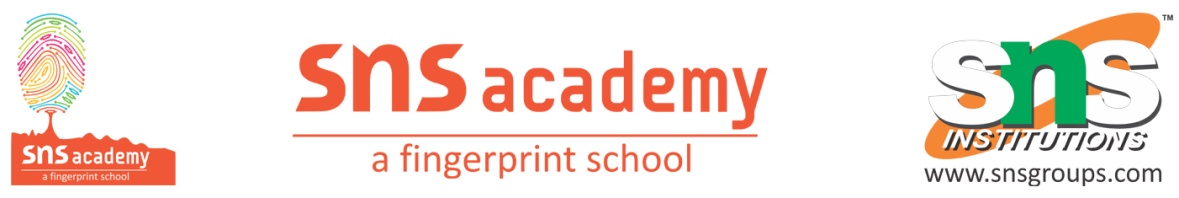                          बंदर से दोस्ती                     1.   निम्नलिखित प्रश्नों के उत्तर लिखे |        1) कमल को बजरंगी कैसे मिला ?   विदयालय से घर जाते समय कमल ने देखा कि कुछ लड़के एक बन्दर को चिढा रहे थे  वह उनसे बंदर को छुड़ाकर घर ले आया | 2) बंदर सामाजिक होते हैं -यह कैसे पता चलता है ?   एक बंदर के बीमार होने पर समूह के सभी बंदर खाना -पीना छोड़ देते हैं | इससे पता     चलता है कि बंदर सामाजिक होते हैं | 2.    निम्नलिखित   शब्दों का विलोम शब्द लिखे |    1.आजाद -गुलाम     2.सच -झूठ     3.पुराने -नए     4.बुद्धिमान -बुद्धिहीन     5.प्रिय -अप्रिय     6.सामाजिक -असामाजिक     7.बहादुर -कायर     8.समझदार- नासमझ